й                                                                                                                                                              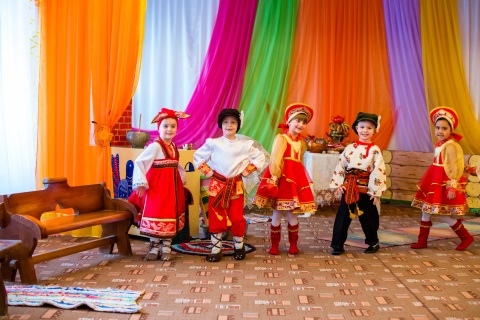 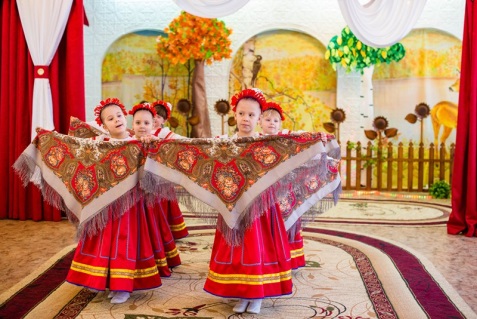 В МУНИЦИПАЛЬНОМ ДОШКОЛЬНОМ ОБРАЗОВАТЕЛЬНОМ БЮДЖЕТНОМ УЧРЕЖДЕНИИ «ДЕТСКИЙ САД № 6 «ЧЕРЁМУШКА» ГОРОДА ТЫНДЫ АМУРСКОЙ ОБЛАСТИ ОТКРЫТ ЦЕНТР ИГРОВОЙ ПОДДЕРЖКИ  ДЕТЕЙ «СТУПЕНЬКИ». «Ступеньки» - это центр игровой поддержки детей. Цель: Формирование художественно - эстетического развития детей, решение проблемы адаптации к условиям детского сада, обеспечение ранней социализации.ЗадачиРасширение  направления художественно - эстетического развития.Оказание помощи в адаптации детям раннего возраста к условиям МДОБУ. Приобретение первого опыта общения ребёнка в детском коллективе.Формирование родительских умений по использованию эффективных игровых приёмов взаимодействия с малышом.Поддержка родительской уверенности в собственных педагогических возможностях.Оказание родителям психолого–педагогической консультативной помощи.Направления. Центр  игровой поддержки детей «Ступеньки» необходим на пути решения художественно – эстетического направления, проблем в семейном воспитании и укреплении детско-родительских отношений.  Оказание дополнительных услуг художественно - эстетического развития. Обучение и консультирование родителей; ведущие формы обучения в условиях группы – беседы,  консультации, анкетирование, мастер – классы, по вопросам воспитания ребенка, гармоничных отношений в семье и развития ребенка.Обучение детей: игры, игровые упражнения, развлекательные мероприятия, праздники и развлечения, организация различных видов детской деятельности.Создание благоприятных психологических условий адаптации детей к детскому садуЗанятия проходят 2 раза в неделю по отдельному графику.                    С детьми занимаются квалифицированные педагоги: музыкальные руководители, инструктор по физической  культуре, учитель логопед воспитатели.Мы будем рады видеть Вас и вашего ребенка в центре игровой поддержки детей - «Ступеньки»Подробная информация по телефону 55265; 55256\